Межпоселенческая центральная библиотека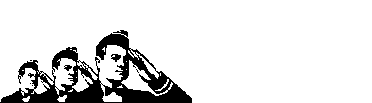 МБУК    МЦБСаннотированный информационно –библиографический сборник Зарайск, 2014Составитель:      А.В.ЗотоваОтв. за выпуск: Н.М.Косовадата выпуска:     05.12.2014тираж:                 25Календарь воинской славы России: аннотированный информационно-методический сборник / Зарайская МЦБ; сост.: А.В.Зотова, отв. за выпуск Н.М.Косова.- Зарайск, 2014.- 41с. тираж: 25 экз.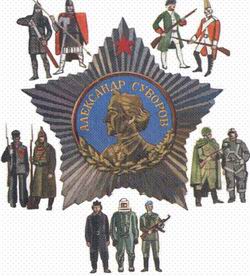  Гордиться славою своих предков       Не только можно, но и должно.                                               А.С. ПушкинИстория России богата знаменательными событиями. Во все века героизм, мужество воинов России, мощь и слава русского оружия были неотъемлемой частью величия Российского государства. Помимо военных побед существуют события, достойные быть увековеченными народной памяти.   Дни воинской славы России установлены в ознаменовании славных побед российских войск, которые сыграли решающую роль в истории России, и памятные даты в истории Отечества, связанными с важнейшими историческими событиями в жизни государства и общества.   Без знания прошлого своей страны нельзя ни понять, не оценить сегодняшний день, представить себе будущее. Историческая память – великая сила, нравственная и культурная. Битва на Чудском озере, Куликово поле, Бородино, Сталинград – они остались навечно в исторической памяти нашей Родины.    Как символы великих побед , как воплощение народного гнева против захватчиков, посягнувших на родные земли, и сегодня живёт память о русском воине, как самом мужественном, бесстрашном, честном и преданном Отечеству.Служба информационно-библиографического сервиса межпоселенческой центральной библиотеки, подготовила и выпустила аннотированный информационно-библиографический сборник  «Календарь воинской славы России» для широкого круга читателей.« Календарь воинской славы России » поможет обратиться к далёкому прошлому, изучить и понять историю Родины и стать основными темами многих мероприятий. Поэтому в сборник  включён список сценариев на патриотическую тему.ДНИ  ВОИНСКОЙ  СЛАВЫ27 января           День снятия блокады Ленинграда (1944)                                      2 февраля           День разгрома немецко – фашистских                            войск в Сталинградской   битве (1943г.)23 февраля          День победы Красной Армии над                                кайзеровскими войсками Германии18 апреля            День разгрома русскими воинами                             немецких ливонских рыцарей на                                             льду Чудского озера (Ледовое побоище,1242г.)9 мая                   День Победы советского народа над                                                                 фашистской Германией (1945г.)10 июля               День победы русской армии над  шведами                                 в Полтавской битве (1709г.)9 августа             День победы русского флота над                              шведской эскадрой у мыса Гангут в                             Балтийском море (1714г.)23 августа           День победы советских войск в                              Курской битве (1943г.)8 сентября          День Бородинского сражения                              русской армии (1812г.)11 сентября      День победы русской эскадры под                                     командованием Ф.Ф. Ушакова над                            турецкой эскадрой у мыса Тендра   1790г.21 сентября     День победы русских воинов на                                    Куликовском поле (1380г.)1 декабря         День победы русской эскадры под                          командованием П.С.Нахимова над                           турецкой эскадрой у мыса Синоп  (1853г.)   3 декабря       День Неизвестного солдата5 декабря         День начала контрнаступления                                 советских  войск против немецко –                                 фашистских  войск в битве под                            Москвой (1941г.)ЯНВАРЬ27 – День воинской славы России – День снятия          блокады города Ленинград. (1944)                    За залпом залп гремит салют.                    Ракеты в воздухе горячем                    Цветами пёстрыми цветут.                    А ленинградцы тихо плачут.                    Рыдают люди, и поют,                    И лиц заплаканных не прячут.                    Сегодня в городе – салют!                    Сегодня ленинградцы плачут…                                                                                                                                                                                                                                     Ю.Воронов. 27 января 1944 года16 долгих месяцев жители северной столицы ждали освобождения из фашистского окружения. 12 января 1944 года на рассвете загремела артиллерийская канонада. Первый удар, нанесённый врагу, был чрезвычайно силён. После двухчасовой артиллерийской и авиационной подготовки советская пехота двинулась вперёд. Фронт был прорван в двух местах шириной 5 и . Позднее оба участка прорыва соединились. 18 января блокада Ленинграда была прорвана, немцы потеряли десятки тысяч своих солдат. Это событие означало не только крупный провал стратегических планов Гитлера, но и его серьёзное политическое поражение.27 января в результате наступательных операций Ленинградского, 20 – го Прибалтийского и Волховского фронтов, при поддержки Балтийского флота были разгромлены основные силы вражеской группы войск «Север» и полностью снята блокада Ленинграда. Линия фронта отодвинулась от города на 220 – .Поражение гитлеровцев под Ленинградом полностью подорвало их позиции в Финляндии и других скандинавских странах .ФЕВРАЛЬ2   – День воинской славы России – День разгрома          советскими войсками немецко - фашистских              войск в Сталинградской битве. (1943)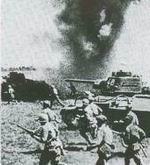 Время пройдёт – рассеется дым,        Смолкнет военный гром.Шапку снимая при встрече с ним,        Скажет народ о нём:        Это железный русский солдат.        Он защищал Сталинград.                                                                                      А.Сурков. Защитник Сталинграда2 февраля 1943г. Донской фронт завершил начатую 10 января ликвидацию окружённых войск противника в Сталинграде. Враг потерял почти 140 тыс. солдат и офицеров. В плен были захвачены 91 тыс. человек, в том числе свыше 2,5 тысячи офицеров, 24 генерала и фельдмаршал Ф.Паулюс.Победа советских войск под Сталинградом стала коренным переломом в Великой Отечественной войне и оказала определяющее влияние на дальнейший ход второй мировой войны. Она послужила началом мощного наступления наших войск на других участках советско – германского фронта. Окрепла антигитлеровская коалиция. Эта победа внесла решающий вклад в развитие коренного перелома в войне. Город на Волге по праву носит звание города – Героя.8   – День памяти юного героя – антифашиста.23 – День воинской славы России – День защитника                      Отечества.                                         Стоим мы на посту   Повзводно и поротно,      Бессмертны, как огонь,   Спокойны, как гранит.Мы – армия страны,Мы – армия народа.                               Великий подвиг наш история хранит                                                                                                                                                                    Р. Рождественский. Мы армия народаТак сложилось наша история, что нам постоянно приходиться отстаивать свою независимость, но может быть поэтому Россия славится своими полководцами, а беспримерная стойкость и мужество – в крови русского солдата.В первые месяцы Советской власти её вооружённой опорой являлась Красная гвардия, в которой к началу 1918г. насчитывалось свыше 460 тыс. человек. Силами малочисленной и слабо обученной в военном отношении Красной гвардии невозможно было защитить страну от интервенции регулярных армий Германии, Австро – Венгрии, Антанты и организованных военных сил противников большевиков в самой России. Не могла выполнить эту задачу и старая армия, солдаты которой не хотели воевать, устав от тягот первой мировой войны. Угроза вторжения германских войск заставила Советское правительство ускорить комплектование постоянной армии на добровольных началах с выборностью командного состава. В тех условиях другого пути для создания боеспособных частей не было.15 января 1918 года был издан декрет «Об организации рабоче–Крестьянской Армии», а 29 января – «О роспуске русского флота и организации Рабоче-Крестьянского Красного Флота». В 1918 году, когда Красная Армия только зарождалась, австро-германские войска начали наступления по всему фронту, нанося главный удар по Петрограду. 23 февраля 1918 года началась запись добровольцев в Красную Армию и формирование её частей. Молодая Красная Армия, красногвардейские отряды, моряки Балтийского флота героически отражали натиск германских войск. Упорные бои развернулись под Псковом, Нарвой и Ревелем, с большим  трудом красноармейцам удалось потеснить, а в последствии и полностью уничтожить внешнего врага молодой Советской республики.Через год было решено отметить первую годовщину создания Красной Армии, и с тех пор 23 февраля ежегодно отмечается как День Советской Армии и Военно- Морского Флота, а с 1992 года – День защитников Отечества. Сегодня он всенародный праздник.АПРЕЛЬ18  –   День воинской славы России – День победы            русских воинов князя Александра Невского             над немецкими рыцарями на Чудском озере            (Ледовое побоище, .)И, отступая перед князем,                                    Бросая копья и щиты,              С коней валились немцы наземь,                                    Воздев железные персты.           И князь, едва остыв от схватки,                                    Из – под руки уже следил,                                    Как беглецов остаток жалкий                                    К ливонским землям уходил.                                                                                                    К.Симонов. Ледовое побоище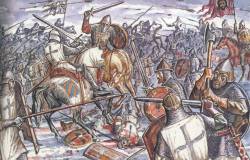    Битва  между русскими войсками и немецкими рыцарями произошла 5 апреля 1242г. на льду южной части Чудского озера. Она закончилась разгромом захватчиков.   В 1240 -1242 годы немецкие крестоносцы, датские и шведские феодалы активизировали агрессивные действия, воспользовавшись ослаблением Руси, земли которой в это время разоряли монголо-татары хана Батыя. В 1240г. шведы были разгромлены в устье Невы, но крестоносцы Ливонского ордена захватили Изборск, а затем при помощи изменников – бояр. Взяв Копорский погост (1240г.) крестоносцы построили здесь крепость. В 1241г. они планировали захват Великого Новгорода, Карелии и земель в районе Невы. В Новгород прибыл князь Александр Невский, покинувший его зимой . после ссоры с частью новгородских бояр. Александр Невский осадил Псков и вскоре освободил город. После этого он снова перенёс военные действия в землю эстов с целью предупредить сбор главных сил крестоносцев и вынудить к преждевременному для них выступлению.    Рыцари собрали большие силы, и будучи уверенные в своей победе, двинулись на восток. около селения Хаммаст русский передовой отряд обнаружил большое рыцарское войско. В бою отряд был разбит, но оставшиеся в живых сообщили о приближении крестоносцев. Русское войско отступило на восток. Александр Невский расположил русскую рать (15, 17 тыс. человек) в узкой южной части Чудского озера юго-западнее о.Вороний Камень и навязал врагу сражение в избранном им месте, прикрывавшем пути на Великий Новгород и Псков. На рассвете 5 апреля 1242г. началась битва на льду. Смяв передовой отряд, крестоносцы считали, что битву они выиграли. Но, Александр Невский, ударив по неприятелю сбоку, смешал их ряды и разгромил. Русские войска одержали решительную победу: было убито400 рыцарей и взято в плен 50.Победа на Чудском озере имела большое историческое значение. Она остановила продвижение крестоносцев на восток, имевшее совей целью покорение и колонизацию русских земель.МАЙ7   – День создания Вооружённых Сил Российской          Федерации (отмечается с .) 9   – День воинской славы России – День Победы         русского народа в Великой Отечественной          войне.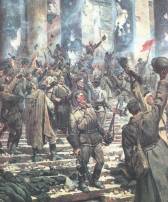       Берегите, берегите свято      Мир, добытый доблестью солдата,      Чья бессмертна слава боевая.      Пусть в столетьях      Не померкнет дата:      День Победы – День девятый май                                                                                                                      Николай Урусов. Весна Победы   9 мая 1945г. отгремели последние  залпы войны. Объединёнными усилиями стран антигитлеровской коалиции  германский фашизм был повержен. Однако главную роль в победе над фашистской Германией сыграл советский народ и его Вооружённые силы.    Великая Отечественная война длилась1418 дней и ночей. Историческое и мировое значение победы СССР в Великой Отечественной войне заключается не только в освобождение своей территории и сохранение целостности своей Родины, но и в освобождении народов Европы от фашистского порабощения. Именно под ударом советских войск рухнула оборонительная стратегия вермахта и развалился  блок фашистских государств. По своим масштабам советско-германский фронт в течение всей войны являлся главным. Именно здесь вермахт потерял более 73% личного состава, до 75% танков и артиллерийских орудий, более75% авиации. В годы войны свыше 7500 соединений и частей Красной Армии и военно- морского флота стали орденоносными. Многие из них награждались орденами по несколько раз. Цена заплаченная народами СССР за победу над фашизмом, была чрезвычайно велика. Немецко-фашистские захватчики полностью или частично разрушили 1710 городов и посёлков городского типа и более 70 тыс. сёл и деревень, сожгли и разрушили почти 32 тыс. промышленных предприятий, 98 тыс. колхозов, 1876 совхозов. Прямой материальный ущерб достиг почти трети всего национального богатства страны. На фронте, в плену и на оккупированных территориях погибло почти 27 млн. человек. Более 6 млн. человек оказались в фашистском плену.   В День Победы мы воспеваем славу беспримерному подвигу нашего народа, воинов на фронте, за линией фронта, тружеников тыла. День Победы- это и день скорби, день памяти об миллионах погибших. В то же время Великая Отечественная война показала глубину, передовой характер, духовную силу советского народа. В суровое время войны во всём величии проявилась духовная мощь нашего народа, беззаветно преданного своей Родине, упорного в бою за правое дело, неутомимого в труде, готового на любые жертвы и лишения во имя процветания Отечества.ИЮНЬ12   – День России22   – День памяти и скорбиИЮЛЬ10 – День воинской славы России – День победы         русской армии под командованием Петра I над               шведами в Полтавском сражении (.) И грянул бой, Полтавский бой!      В огне, под градом раскалённым,                                Стеной живою отражённым,         Над падшим строем свежий строй  Штыки смыкает. Тяжкой тучей                                Отряды конницы летучей,                                Браздами, саблями звуча,                                Сшибаясь, рубятся сплеча,                                Бросая груды тел на груду,                                Шары чугунные повсюду                                Меж ними прыгают, разят,                                Прах роют и в крови шипят.              Швед, русский – колет, рубит, режет.       Бой барабанный, клики, скрежет,      Гром пушек, топот, ржанье, стон,                                И смерть и ад со всех сторон.                                                                                                 А.С.Пушкин. Полтава   Шла Северная война, которую вела Россия со Швецией за выход в Балтийское море. В апреле 1709г. войска Карла 12, вторгшиеся в пределы России в 1708г., начали осаду Нервы. Её гарнизон, состоявший из 4,2 тыс. солдат и 2,5 тыс. вооружённых горожан, успешно отразил ряд штурмов. В конце мая в район штурма подошли главные силы русской армии под командованием Великого Петра. На военном совете 16 (27) июня .было решено дать генерального сражения.К 25 июня (6 июля) русская армия из 42 тыс. человек с 72 орудиями расположилась в созданном ею укреплённом лагере в  севернее Полтавы. Карл 12 решил атаковать русские войска, рассчитывая одержать победу и этим побудить Турциювыступить против России. Для атаки было выделено около 20 тыс. человек и 4 орудия. Остальные войска (около 10 тыс. человек) находились под Полтавой в резерве и на охране коммуникаций.   В 2 часа ночи 27 июня (8 июля) шведская пехота 4 колоннами двинулась на русские редуты, за ней следовало 6 колонн конницы. После упорного двухчасового боя шведам удалось овладеть 2 передовыми редутами и они начали перегруппировку влево для обхода поперечной линии редутов. При этом 6 шведских батальонов оторвались от главных сил и отошли в лес севернее Полтавы, где были разгромлены конницей под командованием А.Меншикова и сдались.   Часть русской конницы, по приказу Петра, стала отходить к лагерю. Шведы ринулись к редутам, но попали под артиллерийский и ружейный фланговый огонь из лагеря и в беспорядке отошли в Будищенский лес. Около 6 часов утра Пётр вывел армию из лагеря и построил её в две линии, имея в центре пехоту и на флангах конницу А.Меншикова.   В лагере был оставлен резерв (9 батальонов). Главные силы шведов выстроились напротив русских войск. В 9 часов завязался рукопашный бой, русская конница охватила фланги противника. Шведы начали отступления, превратившееся к 11 часам  в беспорядочное бегство. Русская конница преследовала их до Переволочены, где остатки шведской армии сдались в плен. Карл 12 и гетман Мазепа с небольшим отрядом бежали на территорию Османской империи. Шведы потеряли свыше 9 тыс. убитыми и свыше 18 тыс. пленными, орудия и обоз, потери русских составили 1345 чел. убитыми и 3290 чел. раненными.   В результате Полтавского сражения военное могущество Швеции было подорвано и в войне произошёл перелом в пользу России. 10 – начало битвы за Ленинград17 июля – начало битвы за Сталинград    АВГУСТ 9   –День воинской славы России –    День   первой            в российской истории  морской     победы           русского флота под командованием Петра I            над  шведами у мыса Гангут (.)                  Пусть волны Балтики косматы                  Враспашку на берег идут,-                  Твои галеры и фрегаты                  Летят по ветру на Гангут!                М.Дудин. Пётр   Интересы России и её союзников требовали скорейшего окончания войны со Швецией, которая продолжала господствовать на море. Поэтому центр военных действий был перенесён на Балтику. Кампанию 1714г. первым начал шведский флот. Уже к 25 апреля шведские корабли заняли позиции у Гангутского полуострова. А русская эскадра ждала того момента, когда восточная часть Финского залива освободится ото льда. 23 июля полторы тысячи солдат начали делать настил в самом узком месте полуострова, чтобы перетащить лёгкие галеры восточной его стороны на западную и тем самым неприятеля привести в конфузию. Это мероприятие сорвало, первоначальный план шведов, намеревавшихся атаковать русские суда прямо в бухте. Русские суда начали активную атаку шведского флота. Под непрерывным обстрелом русские суда, умело маневрируя, стремительно и упорно продвигались вперёд. Несколько русских галер вплотную подошли к галерам левого фланга и сцепились с ними. Начался жестокий абордажный бой. Победа русских была полна. Гангутская победа означала крупный перлом в войне на море.    Сильнейший шведский флот , овеянный славой былых успехов, потерпел серьёзное поражение от совсем молодого русского флота.22 – День государственного флага Российской          Федерации (отмечается в соответствии с         Президента РФ от 20 августа . в связи с         восстановлением 22 августа 1991г.               исторического российского трёхцветного         флага)23  –День воинской славы России – разгрома         немецко-фашистских войск в Курской битве          (1943г.)     В привычных сумерках суровых                               Полночным залпом торжества,                              Рукоплеща победе новой,                               Внимала матушка – Москва.                              И говор праздничных орудий   В сердцах взволнованных людей                              Был отголоском грозных буден,                              Был громом ваших батарей.                              И каждый дом и переулок,                              И каждым камнем вся Москва                              Распознавала в этих гулах –                               Орёл и Белгород – слова.                                                                           А.Твардовский Героям Орла и БелгородДля осуществления операции под Курском, получившей наименование «Цитадель», противником были сосредоточены: 50 дивизий, в т.ч. 16 танковых, группы армий «Центр» и группы армий «Юг»; свыше 900 тыс. человек, около 10 тыс. орудий и миномётов, до 2700 танков и штурмовых орудий иболее 2 тыс. самолётов. Важное место в замысле противника отводилось массированному применению новой боевой техники – танков «Тигр» и «Пантера», новых самолётовНачавшемуся 5 июля 1943г. наступлению немецко-фашистсих  войск против северного и южного фасов Курского выступа советское командование противопоставило  прочную активную оборону. 12 июля советские войска, измотав противника, перешли в контрнаступление. В этот день в районе железнодорожной станции Прохоровка произошло крупнейшее встречное танковое сражение второй мировой войны (до 1200 танков  и самоходных  орудий с обеих сторон). Развивая наступление, советские сухопутные войска, поддержанные с воздуха массированными  ударами двух воздушных армий и авиации  дальнего действия, к 23 августа, отбросили противника на запад на 140 – , освободили Орёл, Белгород и Харьков.Вермахт потерял в Курской битве 30 отборных дивизий, в том числе 7 танковых, свыше 500 тыс. солдат и офицеров, 1,5 тыс. танков, более 3,7 тыс. самолётов, 3 тыс. орудий. Победы под Курском и затем в битве за Днепр завершили коренной перелом в Великой Отечественной войне и стали определяющими факторами перелома хода второй мировой войны.СЕНТЯБРЬ2    – День воинской славы России – День          окончания Второй мировой войны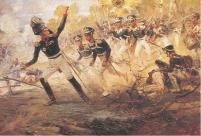 8    – День воинской славы России – День            Бородинского сражения русской армии под              командованием  М.И. Кутузова с французской          армией (1812г.)   Всю ночь у пушек пролежали     Мы без палаток, без огней,    Штыки вострили да шептали     Молитву Родины своейМ.Лермонтов. Поле БородинаПосле неудачных для русской армии военных кампаний 1805, 1806 и 1807 годов французский император Наполеон стал распоряжаться в Европе как у себя дома . Для вторжения в Россию Наполеон подготовил огромную армию, названную Великой. В стратегическом плане Наполеона главным операционным направлением стала Москва. В ночь с 11 на 12 июня французские войска начали переправляться через Неман на русскую землю. В районе села Бородино главнокомандующий русской армией М.И.Кутузов решил дать генеральное сражение Наполеону. 6 сентября обе стороны готовились к сражению. Французские войска с криком «Да здравствует император!» устремились в наступление. Семь раз французы атаковали флеши, но всякий раз их атаки разбивались о стойкость и мужество русских воинов. В последнюю, восьмую, атаку Наполеон бросил 45 тыс. человек, поддержав их огнём 400 орудий. Наполеону казалось, что победа у него уже в руках. Оставалось сломить сопротивление в центре и овладеть Курганной батареей, за которую уже долгое время шёл «бой яростный и ужасный». Однако к этому времени Кутузов убедился, что основная часть войск французов находится против русского центра и левого фланга, и принял решение о провидении диверсии на левом фланге неприятеля. Примерно в 9 часов 30 минут Кутузов направил кавалерийский корпус для совершения диверсии на левом фланге французов с целью оттянуть часть их сил от русского левого фланга. Приостановка атак противника на два часа позволила русскому командованию подтянуть резервы, перегруппировать силы и приготовиться к дальнейшей обороне. После восстановления положения на своём левом фланге Наполеон возобновил атаки батареи Раевского и ценой тяжёлых потерь сумел её захватить. Попытки прорвать русский фронт у Семёновского оврага оказались неудачными – русские гвардейские полки под барабанный бой двинулись на неприятельскую кавалерию и опрокинули её штыками.Страшную картину представляло собой Бородинское поле после битвы. Тысячи убитых лежали грудами. Впервые за десятилетия войн Наполеон видел поле, где за 10 часов битвы пало с двух сторон почти 100 тыс. человек. Впервые не несли ему трофейные знамёна, не вели пленных, впервые не было слышно победных кликов и лести.11 – День воинской славы России – День победы          русской эскадры под командованием         Ф.Ф.Ушакова над турецкой эскадрой у мыса         Тендра (1790г.)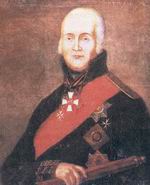             Честь Андреевского флага            Осеняет крест,            И российскую отвагу            Знают зюйд и вест…            И напомнить мы готовы,            Как дрались вчера,            И науку Ушакова,            И наказ Петра                                 В.Волгарь. Русский флаг   Сражение у острова Тендра стало заключительным в целой серии морских сражений, данных русским флотом в ходе русско-турецкой войны 1787-1791гг. Русская эскадра под командованием Ф.Ф.Ушакова, значительно уступавшая в кораблях и артиллерии турецкой эскадре, наголову разгромила неприятеля. 12 – День памяти святого благоверного князя         Александра Невского.21 – День воинской славы России – День победы         русских полков во главе с великим князем         Дмитрием Донским над монголо – татарскими         войсками в Куликовской битве (1380г.)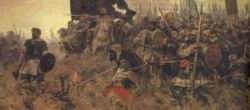 Россия! Не искать иного слова.    Иной судьбы на целом свете нет.      Ты вся – сплошное поле Куликово.    На протяжении многих сотен лет.                                                                                       В. Фирсов   Куликовская битва 1380г. – важнейшее событие в истории средневековой Руси, во многом определившее дальнейшую судьбу Российского государства. Битва на Куликовом поле послужила началом освобождения Северо-Восточной Руси от ига Золотой Орды и навсегда вошла в историю России. Победа на Куликовом поле ассоциируется, прежде всего, с именем князя Дмитрия Донского , который предстаёт перед нами в образе защитника Руси и великого полководца.   6 сентября 1380 года русское войско подошло к Дону в месте впадения в него реки Непрядвы. Место, где расположилось войско великого князя, называлось Куликовым полем. оно имело форму подковы, образованной Доном и впадавшей в него Непрядвой. Концы подковы были обращены на юг. Оттуда и пришло войско Мамая, перегородив промежуток между концами подковы. 8 сентября в густом предрассветном тумане русская армия стала разворачиваться в боевой порядок. Всего было выстроено шесть полков: Сторожевой, Передовой, Большой, полки Правой и Левой руки и Засадный.   Сражение началось около полудня. Татары изрубили и смяли передовые полки и вышли на линию главных русских сил. Напряженнейшим местом сражения стал центр Большого полка. Ордынцы так яростно атаковали его, что почти разорвали на две половины. Атаки и контратаки сменились непрерывным встречным боем, из за многолюдства отступать было некуда.   Как скошенное сено полегла русская пехота. Кровь лилась, как вода, ратники гибли под копытами и задыхались от тесноты. Засадный полк, руководимый Владимиром Серпуховским и Дмитрием Волынским с яростью и страшной силой ударил в спину и бок прорвавшимся ордынцам. Умелые и опытные дружинники били врага копьями, рубили мечами. Началось паническое бегство ордынцев. Мамай, наблюдавший за сражением с высокого холма,  обратился в бегство.ОКТЯБРЬ30 – День памяти жертв политических репрессий.НОЯБРЬ4 –   День народного единства (отмечается с 2005г.                         по решению Государственной Думы. Этот           день, когда в 1612г. сформированное князем          Пожарским и посадским старостой Мининым            ополчение освободило Кремль от польских     Поток врагов был грозен и велик,              Родимый край был мрачен и пустынен,                        Но спас его из Нижнего мясник,      Хвала тебе, великодушный Минин!                С тобою князь Пожарский. В вихре сечь     Им спасена Московская держава.                         От Минина приняв народный меч,           Он дал Руси спасенье. Слава! Слава!         Б.Садовский   Период после смерти в 1584 году царя Ивана Грозного и до 1613 года, когда на русском престоле воцарился первый государь из династии Романовых – Михаил Фёдорович, вошёл в историю как Смутное время. Страной поочерёдно правили сын Ивана Грозного Фёдор Иванович, бывший опричник Грозного Борис Годунов, затем Лжедмитрий I, который на самом деле был мелким дворянином из Галича. После убийства самозванца в мае 1606 года в результате боярского заговора царём стал представитель древнего боярского рода Василий Шуйский. Но и он в июле 1610 года был свергнут, а страной стало править боярское правительство – Семибоярщина во главе с князем Фёдором Мстиславским.   Столкнувшись с угрозой силового прихода  к власти нового самозванца – Лжедмитрия II, Боярская дума предложила русский трон  сыну польского короля Сигизмунда  III Владиславу. По их приглашению в Москву вошло восьмитысячное польское войско. в марте 1611 года народное движение за освобождение Москвы и всей страны поднялось с новой силой. Его центром стал Нижний Новгород. Важную роль в организации народного ополчения  сыграл местный купец Кузьма Минин. Для руководства боевыми действиями пригласили Дмитрия Пожарского.После ряда боёв народное ополчение штурмом взяло Китай – город. 4 ноября 1612 года сформированное князем Пожарским и посадским старостой Мининым ополчение освободило Кремль от польских интервентов. ДЕКАБРЬ1   –   День воинской славы России – День победы            русской эскадры под командованием              П.С.Нахимова над турецкой эскадрой у мыса            Синоп (1853г.)     Герои, скитальцы морей, альбатросы,                          Застольные гости громовых пиров, Орлиное племя, матросы, матросы,  Вам песнь огневая рубиновых слов.     Врагам не прощали вы кровь и обиды                          И знамя борьбы поднимали не раз,                          Балтийские воды и берег Тавриды      Готовят потомкам пленительный сказ.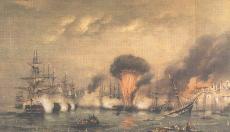    С начала Крымской войны англо-турецкое командование готовило крупное наступление против русской армии на Кавказском театре. В районе Батуми было сосредоточено около 20 тысяч человек турецкой армии с сильной артиллерией для высадки в районах Поти и Сухуми.   Намечалось содействие туркам со стороны националистических отрядов Шамиля. Этими силами предполагалось отрезать русскую армию от России и уничтожить её на на Южном Кавказе. Важная роль в этих планах отводилась турецкой эскадре, шедшей из Константинополя к кавказскому побережью для поддержки турецких войск и горцев. Эскадра Нахимова (3 линейных корабля) обнаружила и заблокировала турецкую эскадру в Синопской бухте. Всего русская эскадра состояла из 6 линейных кораблей и 2 фрегатов с артиллерией в 716 орудий.Турецкая эскадра под командованием Османа – паши состояла из 16 кораблей с 472 орудиями и прикрывалась 38 орудиями 6 береговых батарей.   Нахимов, учитывая возможное содействие туркам со стороны англо-французского флота, находившегося в Босфоре, всего в двух переходах от Синопа, 30 ноября атаковал турецкую эскадру. Сражение началось в 12 часов 30 минут утра и продолжалось до 17 часов.   Итогами его было полное уничтожение турецких кораблей и всех береговых батарей. Турки потеряли в Синопском сражении более 3 тыс. человек убитыми и ранеными. В плен были взяты командующий Осман-паша, 2 командира корабля и 200 матросов.   Русские потеряли убитыми – 38 человек, а ранеными 235 человек.   Синопское сражение является последним сражением в истории военного парусного флота. В Синопском сражении русская эскадра показала образец наступательного морского боя, результатом которого было полное уничтожение сильной вражеской эскадры в базе. Разгром турецкой эскадры значительно ослабил морские силы Турции и нанёс сильный удар по англо-турецким планам захвата Кавказа.3      -   День воинской славы России.             День Неизвестного солдата.Лучи летят торжественно и свято,    Чтоб встретиться в пожатии немом,  Над прахом Неизвестного солдата,               Что спит в земле перед седым Кремлем!                           И от лучей багровое, как знамя,  Весенним днем фанфарами звеня,         Как символ славы возгорелось пламя -                           Святое пламя вечного огня!                                                                                  Асадов Эдуард Аркадьевич3 декабря — ДЕНЬ ПАМЯТИ НЕИЗВЕСТНОГО СОЛДАТА.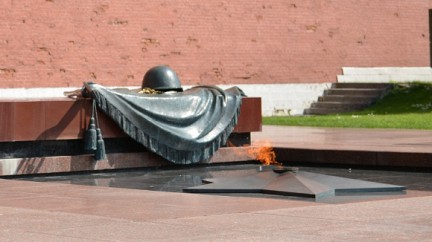 «Имя твое неизвестно, подвиг твой бессмертен» – эти строчки известны, наверное, каждому в России. Они запечатлены на мемориале «Могила Неизвестного Солдата», расположенном у стен Московского Кремля, и наиболее точно отражают подвиг тех миллионов солдат, что отдали свои жизни в борьбе со смертельным врагом, спасая свою Родину.   Законопроект об этом был внесен на рассмотрение Государственной думы в октябре 2014 года и позднее подписан президентом России Владимиром Путиным. «Принятие законопроекта обосновывается необходимостью увековечения памяти, воинской доблести и бессмертного великого подвига российских и советских воинов, погибших в боевых действиях на территории нашей страны или за ее пределами, чье имя осталось неизвестным», – говорится в пояснительной записке к закону.   Именно 3 декабря 1966 года в ознаменование 25-летней годовщины разгрома немецких войск под Москвой прах неизвестного солдата был перенесен из братской могилы на 41-м км Ленинградского шоссе и торжественно захоронен в Александровском саду.   Установление Дня Неизвестного Солдата – это дань благодарности всем тем, кто погиб на фронтах и на чьи могилы не могут прийти их родственники и потомки. Но на эти могилы всегда будут приходить и настоящие, и будущие поколения россиян в знак памяти и благодарности. Лозунг: «Никто не забыт, ничто не забыто» – стал символом Дня Неизвестного Солдата. Ведь только одна Великая Отечественная война поглотила в своем пламени пять миллионов человек, даже не спросив напоследок, как их зовут. Но пропасть без вести – не значит раствориться во тьме истории. Они живы в памяти людской, которая бережно хранится и передается от поколения к поколению.3 декабря — ДЕНЬ ПАМЯТИ НЕИЗВЕСТНОГО СОЛДАТА. Именно 3 декабря 1966 года в ознаменование 25-летней годовщины разгрома немецких войск под Москвой прах неизвестного солдата был перенесен из братской могилы на 41-м км Ленинградского шоссе и торжественно захоронен в Александровском саду. На месте захоронения 8 мая 1967 года был открыт мемориальный архитектурный ансамбль "Могила Неизвестного солдата" и зажжен Вечный огонь. Установление Дня неизвестного солдата — это дань благодарности всем тем, кто погиб на фронтах и на чьи могилы не могут прийти их родственники и потомки. Лозунг "Никто не забыт, ничто не забыто" станет символом Дня неизвестного солдата. При этом День Неизвестного солдата — та дата, которая объединяет всех пропавших без вести во время войн и военных конфликтов. Во время Великой Отечественной и Первой мировой войн погибло много солдат, и имена многих из них до сих пор не установлены. Несмотря на то что работают поисковые отряды, 70 лет находят не захороненных солдат. Праздник нужен в память тех, кто не вернулся с войны и про кого мы даже не знаем. Помимо Великой Отечественной было много неизвестных войн. Наши солдаты гибли и во Вьетнаме, и в Анголе, Афганистане, Кавказе, Чечне, были и другие войны. Целые корпуса солдат пропадали. И надо не забывать о них.– День воинской славы России – День начала         контрнаступления советских войск против         немецко – фашистских войск под Москвой         (1941г.)                    В час испытаний поклонись Отчизне                    По-русски, в ноги, и скажи ей                     «Мать! Ты жизнь моя!                    Ты мне дороже жизни!                    С - тобою жить,                    С тобою умирать!»                    Люби её. Клянись, как наши деды,                    Горой стоять за жизнь её и честь,                       Чтобы сказать в желанный час победы:                    «И моего тут капля мёда есть!»Осень 1941 года сложилась крайне неблагоприятно для наших Вооружённых сил. Враг рвался к Москве. С 20 октября в городе и прилегающих к нему районах вводилось осадное положение. На защиту столицы поднялась вся страна. С Урала, из Сибири, Средней Азии шли эшелоны с войсками, военной техникой, боеприпасами, зимним обмундированием, продовольствием. Опасность, нависшая над Москвой, ещё больше сплотила наш народ.Сопротивление наших войск на волоколамском, можайском и малоярославском направлениях неуклонно нарастало. К концу октября темп вражеского наступления на Москву резко снизился, а вскоре противник был вынужден перейти к обороне. Несмотря на близость фронта, в Москве состоялся традиционный парад войск на Красной площади. В те дни со страниц газеты «Красная звезда» прозвучали слова политрука 316 – й стрелковой дивизии В.Г. Клочкова: «Велика Россия, а отступать некуда – позади Москва».К началу декабря 1941 года  соотношение сил на западном стратегическом направлении существенно изменилось. Противник всё ещё имел численное  превосходство, но оно уже не было подавляющим. Для перехода в контрнаступление нужно было выбрать момент, когда наступательные возможности противника уже иссякнут, но он ещё не успеет перейти и закрепиться в обороне.В основу наступления русских войск под Москвой лежал такой план: внезапный удар по танковым группам противника, угрожающим Москве. Столица казалась немцам близкой и досягаемой. Наступление русских войск от Калинина до Ельца побудило к середине декабря северную группировку противника отступить. Бросая технику, оставляя на снегу тысячи трупов и раненых, немцы спешно отступали.К концу декабря войска Калининского фронта овладели Старицей, вышли к Ржеву и Зубцову. Освободив сотни населённых пунктов, воины этого фронта продвинулись на Ржевском направлении на .Разгром немецко-фашистских войск под Москвой явился решающим событием первого года войны и первым крупнымпоражением их во второй мировой войне, навсегда развеявшим созданную гитлеровцами легенду о непобедимости германской армии и окончательно похоронившим план «молниеносной войны».Руководители рейха были поставлены перед необходимостью ведения затяжной войны. Чувствителен был и урон врага- в ходе зимней кампании гитлеровские трибуналы осудили 62 тыс. солдат и офицеров за дезертирство, самовольный отход, неповиновение и так далее. Были отстранены от занимательной должности 354 генерала. Московская битва имела крупное международное значение. Она способствовала укреплению антигитлеровской коалиции и ослаблению блока фашистских государств, заставила правящие круги Японии и Турции воздержаться от выступления на стороне Германии. Порабощённые Гитлером народы обрели веру в избавлении от фашистского ига и активизировали войну против поработителей. 36 тыс. наших воинов были награждены орденами и медалями, 110 человек удостоены звания Героя. Москва также получила награду – она стала – героем. В Подмосковье на местах боёв установлены многочисленные памятники и мемориалы.После окончания войны маршал Г.К.Жуков писал: «Когда меня спрашивают, что больше всего запомнилось из минувшей войны, я всегда отвечаю: битва за Москву». – День Героев Отечества России (установлен           Госдумой в 2007г.) - День прав человека (в этот день в 1948г.         Генеральная Ассамблея ООН приняла         Всеобщую декларацию прав человека) - День Конституции Российской Федерации         (установлен Указом Президента РФ от 19         сентября 1994г.)16 – 140 лет со дня рождения А.И.Деникина (1872-        1947), русского военного деятеля.24 – День воинской славы России – День взятия          турецкой крепости Измаил русскими                              войсками под командованием А.В.Суворова  И славы гром, как шум морей,                               Как гул воздушных споров,   Из дола в дол, с холма на холм,                               Из дебри в дебрь,               От рода в род прокатится, промчится,          Прозвучит и в вечность возвестит,                               Кто был Суворов…                                      Г.Державин.Во время одной из русско – турецких войн (1787-1791), русские войска под командованием генерал-аншефа А.В.Суворова, проявили храбрость  при штурме крепости Измаил 24 декабря 1790 года.Построенная под руководством французских и немецких инженеров, крепость Измаил считалось недоступной. Её оборонял 35 – тысячный гарнизон с 265 орудиями. Штурм, которому предшествовала длительная артиллерийская подготовка, начался в 5 часов 30 мин. И закончился в 16 часов взятием Измаила и полным уничтожением гарнизона. Турки потеряли 26 тыс. человек убитыми, 9 тыс. пленными, всю артиллерию, 345 знамён, русские – 4 тыс. человек убитыми и 6 тыс. человек раненными. Взятие Измаила позволило русским войскам закрепиться в низовьях Дуная. Падение крепости Измаил вынудило Турцию заключить мир с Россией.СценарииДемченко,И. Салют и слава годовщине навеки памятного дня: музыкально-поэтический час ко Дню Победы в Великой Отечественной войне 1941-1945гг. / И.Демченко // Библиотека.- 2007.- № 3.- С.75-77Малыгин,А.С. Доблесть и героизм советских воинов: Беседа о ВОв / А.С.Малыгин // Читаем, учимся, играем.- 2004.- №1.- С.4-10Коваленко,Н.М. Жестокая правда войны: литературно-музыкальная композиция / Н.М.Коваленко // Читаем, учимся, играем.- 2004.- № 3.- С.12-17Тарико,Л.А. «Я забыть никогда не смогу…»: литературный вечер, посвящённый обороне Ленинграда / Л.А.Тарико // Читаем, учимся, играем.- 2004.- № 3.- С.18-23Тарасова,Е.Г. Города – герои: сценарий устного журнала / Е.Г. Тарасова // Читаем, учимся, играем.- 2004.- №4.- С.4 – 16Скарупо,С.Б. «Мечи гремели ,как небесный гром»: урок-композиция, посвящённый Дмитрию Донскому/ С.Б.Скарупо // Читаем, учимся, играем.- 2004.- №11.- С. 30-35Кочурова,С.Н. В памяти поколений: литературно-музыкальная композиция, посвящённая Великой Победе / С.Н.Кочурова // Читаем, учимся, играем.- 2005.- № 8.- С.39-45Опарина,Н.А. Бессмертие: литературно-музыкальная композиция, посвящённая памяти героев-молодогвардейцев / Н.А. Опарина // Читаем, учимся, играем.- 2005.- № 9.- С.40-45Бурлака,Л.В. Часы истории: познавательная игра по отдельным периодам истории / Л.В.Бурлака // Читаем, учимся, играем.- 2005.- №11.- С.57-61Горшкова,Н.В. «Гордиться славою своих предков…должно»: сценарий познавательной игры к 23 февраля / Н.В.Горшкова // Читаем, учимся, играем.- 2005.- № 12.- С.4-10Просекова,О.А. День Ильи Муромца и всех богатырей: праздничное соревнование в честь Дня защитника Отечества / О.А.Просекова // Читаем, учимся, играем.- 2005.- № 12.- С. 16-18Рыбалка,С.В. Салют защитникам Отечества!: сценарий мероприятия, посвящённого Дню Победы / С.В.Рыбалка // Читаем, учимся, играем.- 2006.- №3.- С.33-35Архипова,И.Ю. Славься, Отечество наше!: сценарий историко-поэтического часа / И.Ю.Архипова, С.М.Даниленко // Читаем, учимся, играем.- 2006.- № 4.- С.4-8Логинова, Л.Б. «Я вспомнил всё былое …»: литературно-музыкальный вечер к 22 июня – Дню памяти и скорби / Л.Б.Логинова// Читаем, учимся, играем.- 2006.- № 4.- С. 26-32Зозуля,Л.А. «Ах, война, что ты сделала, подлая…»: литературно-музыкальная композиция / Л.А.Зозуля // Читаем, учимся, играем.- 2006.- № 4.- С.33-35Золотарёва,Т. Он чувства сердца разделил между Отчизною и Богом: сценарий литературно-музыкального вечера, посвящённого жизни и ратному подвигу князя Александра Невского / Т.Золоторёва // Патриот Отечества.- 2006.- № 5.- С. 38-41Свиязова,А.И. О прошлом для будущего: познавательное путешествие в историю Отечества / А.И.Свиязова // Читаем, учимся, играем.- 2006.- № 7.- С.58-62Колесникова Л.А. «Суровая история твоя…»: музыкально-исторический вечер, посвящённый эпохе Смутного времени / Л.А.Колесникова // Читаем, учимся, играем.- 2006.- № 10.- С. 78-83Никульский,А.Е. Солдаты Панфилова: материал для подготовки урока и драматический этюд к 65 – летию разгрома немецко-фашистских войск под Москвой / А.Е.Никульский // Читаем, учимся, играем.- 2006.- № 11.- С.54-60Полева,Н.Ю. Ратные подвиги наших предков: сценарий театрализованного мероприятия ко Дню защитника Отечества / Н.Ю.Полева // Читаем, учимся, играем.- 2006.- № 12.- С.4-9Кузнецова,Т.М. Всем сердцем поклонись!: интеллектуальная игра / Т.М.кузнецова // Читаем, учимся, играем.- 2006.- № 12.- С.10-16Хомченко,О.С. Этих дней не смолкнет слава: историческая викторина/ О.С.Хомченко// Читаем, учимся, играем.- 2006.- № 12.- С.23-26 Лукашин.С.Н. Весенний марш: сценарий праздничного концерта, посвящённого Дню Победы / С.Н.Лукашин // Чем развлечь гостей.- 2007.- №2.- С.39-42Мальгин,А.С. Слава воину – защитнику!: материал к 9 мая / А.С.Мальгин // Читаем, учимся, играем.- 2007.- №3.- С.41-44Боброва,Л.В. «Далёкому мужеству верность, храня…»сценарий школьного праздника, посвящённого Дню Победы / Л.В.Боброва// Читаем, учимся, играем.- 2007.- №3.- С.45-49Авакян,Т.Г. «Зачем ты война у мальчишек их детство украла?»: литературная композиция / Т.Г.Авакян // Читаем, учимся, играем.- 2007.- №3.- С.50-54Названова,Н.В. Пусть сбудутся волшебные мечты, что снились им когда то в сорок пятом…: театрализованный вечер, посвящённый Дню Победы / Н.Названова //Читаем, учимся, играем.- 2007.- № 3.- С.55-58Осипова,Г.Ф. «Поклон земле, суровой и прекрасной!»: литературно-музыкальный вечер к 65-летию со дня начала Сталинградской битвы / Г.Ф.Осипова // Читаем, учимся, играем.- 2007.- № 5.- С.37-40Зархи.С.Б. Клятву верности сдержали: литературно-музыкальный вечер, посвящённый Отечественной войне 1812г / С.Б.Захри // Читаем, учимся, играем.- 2007.- №6.- С.17-26Красникова,В.А. Князь Московский по прозвищу Донской: литературно-музыкальная композиция / Вера Алексеевна Красникова // Читаем, учимся, играем.- 2007.- № 11.- С.8-11Разанен,А.Е. Верно служу - ни о чём не тужу: сценарий конкурсной программы ко Дню защитника Отечества / Александра Евгеньевна Разанен // читаем, учимся, играем.- 2007.- № 11.- С.12-14Завьялова,Е.А. «Жди меня и я вернусь»: сценарий вечер памяти / е.А.Завьялова // Читаем, учимся, играем.- 2008.- № 3.- С.16-20Боярашникова,Н.П. «Я камнем стал, но я живу»: урок истории.Викторина / Н.П.Боярашникова // Читаем, учимся, играем.- 2008.- № 3.- С.21-26Кудряшёва,Л.А. Овеянные славою флаг наш и герб: викторина по истории российского флага и герба/ Л.А.Кудряшёва//Читаем, учимся, играем.- 2008.- № 3.- С.4-10Глазкова Л.А. Под Андреевским флагом: вечер посвящённый истории Российского военно-морского флота / Л.А.глазкова // Читаем, учимся, играем.- 2008.- № 4.- С.60-66Петрова,С.В. Огненная дуга: материал к 65 летию со Дня Победы советских войск над немецко-фашистскими захватчиками в Курской битве / С.В.Петрова // Читаем, учимся, играем.- 2008.- № 5.- С.17-20 Егорова, С.Ю. «Держава армией крепка…»: литературно-музыкальная композиция к Дню защитника Отечества / С.Ю.Егорова, Н.А.Сухаревская // Читаем, учимся, играем.- 2008.- № 11.- С. 4-9 Н.А. Страницы той страшной войны: литературно-музыкальный вечер посвящённый ВОв / Н.А.Цыба // Читаем, учимся, играем.- 2009.- № 5.- С.78-81Комова,Т.Ю. Сквозь огненный ад: устный журнал с лирической страницей / Т.Ю.Комова // Читаем. учимся, играем.- 2009.- № 5.- С.94-99Чупахина,Т.Н. Дни воинской славы: устный журнал на патриотическую тему / Т.Н.Чупахина // Читаем, учимся, играем.- 2009.- № 10.- С. 66-79Мальгин,А.С. Трудные шаги к Великой Победе: Материал к урокам, рассказывающим о ходе войны, её главных сражениях и героях, для старшеклассников/ А.С.Мальгин, М.А.Мальгин // Читаем, учимся, играем.- 2010.- № 2.- С.4-23Наумова,Л.В. Небо покоряется смелым: устный журнал, повествующий о первом беспорядочном перелёте экипажа под командованием В.П.Чкалова / Л.В.наумова // Читаем, учимся, играем.- 2010.- № 5.- С.8-13Карнизова,Н.В. На поле Куликовом: материал к классному часу, рассказывающему об историческом значении победы русских войск в Куликовской битве / Н.В.карнизова, М.С.Лахман // Читаем, учимся, играем.- 2010.- № 6.- С.18-23Родионова,И.Н. Война, беда, мечта и юность: лирическая композиция, основанная на воспоминаниях писателей-фронтовиков / Ирина Николаевна Родионова // Читаем, учимся, играем.- 2010.- № 6.- С.81-85Кочурова,С.Н. Мужской сегодня праздник: сценарий мероприятия в честь Дня защитника Отечества / С.Н.Кочурова // Читаем, учимся, играем.- 2010.- № 11.- С.22-23Тимофеева,Н.А. Граница рождает героев: урок памяти, посвящённый защитникам Брестской крепости / Н.А.Тимофеева // Читаем, учимся, играем.- 2010.- №11.- С.24-29Егорова,Л.И. Триединство России: мероприятие, рассказывающее об основных государственных символах Российской Федерации / Л.И.Егорова// Читаем, учимся, играем.- 2011.- № 3.- С. 43-47Худякова,Н.К. Города солдатской славы: устный журнал посвящённый подвигу городов – героев / Надежда Константиновна Худякова // Читаем, учимся, играем.- 2011.- № 9.- С. 58-67Глубоковских,М.В. Бессмертие героев: вечер посвящённый 70-летию подвига28 героев – панфиловцев / Марина Владимировна Глубоковских // Читаем, учимся, играем.- 2011.- № 10.- С.100-103